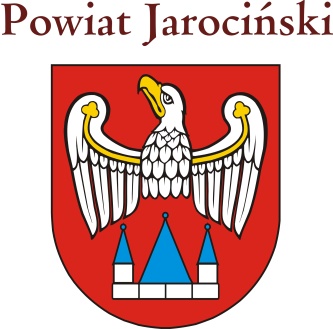 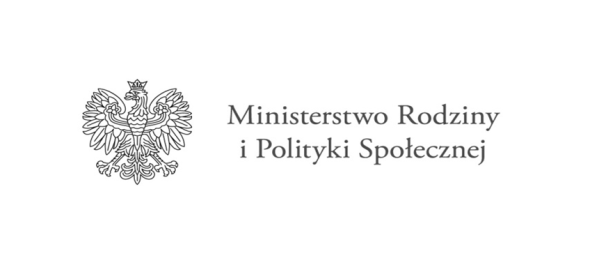 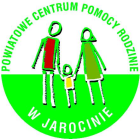 Jarocin, dnia Imię i nazwiskoAdres zamieszkaniaOświadczenie o niefigurowaniu w Rejestrze Sprawców Przestępstw na tle seksualnym Ja, niżej podpisana/podpisany ………………………………………………………………………………… niniejszym oświadczam, że nie figuruję w Rejestrze Sprawców Przestępstw na tle seksualnym. Załącznik: Wydruk z Rejestru Przestępstw Sprawców na tle seksualnym Ministerstwa Sprawiedliwości Podpis 